VIAGGIO DI ISTRUZIONE a.s._______________	Proposta programmaIl Dirigente ScolasticoPaola Caterina Crippa(documento firmato digitalmente 
ai sensi codice CAD e normativa connessa)EVENTULAE BOZZA DI PROGRAMMAZIONE DELLE GIORNATE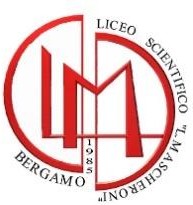 LICEO SCIENTIFICO STATALE “LORENZO MASCHERONI”24124 Bergamo (BG)  Via A. Da Rosciate, 21/a - Tel. 035.237076  BGPS05000B@istruzione.it  - http://www.liceomascheroni.itCod. Mecc. BGPS05000B - Cod.Fisc.95010190163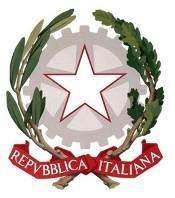 ClasseMeta Data della delibera del c.d.c.Periodo di svolgimentoDocenti accompagnatoriDocente sostitutoMezzo di trasporto(Aereo, treno, pullman)Luoghi da visitare con visita guidata (città, musei, mostre, avvenimenti specifici…) Luoghi da visitare senza visita guidata (città, musei, mostre, avvenimenti specifici…) Si prevede l’acquisto di una card per il trasporto pubblicoSìNoSi prevede l’acquisto di una card per i museiSìNo Eventuali richieste da comunicare all’agenzia di viaggioAltro da segnalareBergamo, ________________________Firma docenti accompagnatoriFirma coordinatore/coordinatrice1.________________________________________________________________2. ________________________________3. (sostituto) ________________________Giorno 1Giorno 2Giorno 3Giorno 4Giorno 5MattinoMattinoMattinoMattinoMattinoPomeriggioPomeriggioPomeriggioPomeriggioPomeriggio